                   [арар                                         ПОСТАНОВЛЕНИЕ                    17  ноябрь  2020-й.                  №  56	                          17  ноября  2020 г.О внесении изменений в постановление №100 от 26 декабря 2019 года «Об утверждении Перечня главных администраторов доходов бюджета сельского поселения Урнякский сельсовет муниципального района Чекмагушевский район Республики Башкортостан, а также состава закрепляемых за ними кодов классификации доходов бюджета» В соответствии с пунктом 1 части 1 статьи  15 и  части 6 статьи 43  Федерального закона  от 6 октября 2003 года № 131-ФЗ «Об общих принципах организации местного самоуправления в Российской Федерации» и  пунктом 1 статьи  40 и  статьей  160.1 Бюджетного кодекса Российской Федерации,  ПОСТАНОВЛЯЮ:	1. Дополнить перечень главных администраторов доходов бюджета сельского поселения Урнякский сельсовет муниципального района Чекмагушевсий район Республики Башкортостан, а также состава закрепляемых за ними кодов классификации доходов бюджета, утвержденный постановлением № 100 от 26 декабря 2019 года, следующими кодами бюджетной классификации:2. Контроль за исполнением настоящего постановления оставляю за собой.Глава сельского поселения                                 Р.Д.ЗайнетдиноваБАШ[ОРТОСТАН  РЕСПУБЛИКА]ЫСА[МА{ОШ  РАЙОНЫ муниципаль районЫНЫ@  }РН^кАУЫЛ СОВЕТЫ АУЫЛ  БИЛ^м^]Е  ХАКИМИ^ТЕ452218, }рн&кауылы, Совет  урамы,2тел. (34796) 2-61-37, 2-61-48e-mail: urnyk_chek@ufamts.ru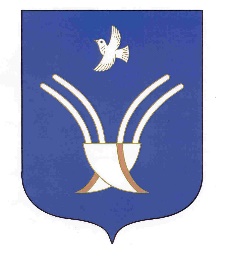 Администрация сельского поселенияУРНЯКСКИЙ сельсоветмуниципального района Чекмагушевский районРеспублики Башкортостан452218, с. Урняк, ул. Советская,2тел. (34796) 2-61-37, 2-61-48e-mail: urnyk_chek@ufamts.ru                                       ОКПО 04281303       ОГРН 1090260000379       ИНН  0249007100                                       ОКПО 04281303       ОГРН 1090260000379       ИНН  0249007100                                       ОКПО 04281303       ОГРН 1090260000379       ИНН  0249007100Код бюджетной классификацииНаименование дохода79120249999105767150Прочие межбюджетные трансферты, передаваемые бюджетам сельских поселений на реализацию мероприятий по обеспечению комплексного развития сельских территорий